Series of vocational qualification certificate ____________ No _____________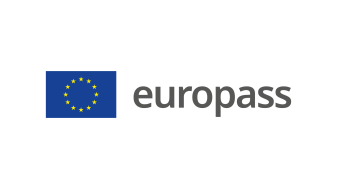 Supplement to vocational qualification certificate(*) Latvia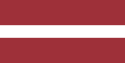 1. Title of the vocational qualification certificate(1)☐ Atestāts par arodizglītību☐ Profesionālās kvalifikācijas apliecībaProfesionālā kvalifikācija: Elektromontieris(1) in the original language2. Translation of the title of the vocational qualification certificate(2)☐ A certificate of vocational basic education☐ A vocational qualification certificateVocational qualification: Electrical Fitter; Electrician**(2) If applicable. This translation has no legal status.3. Competence profileAn electrical fitter carries out the simplest construction work on high-voltage, medium-voltage and low-voltage power transmission lines (PTL) and equipment, technical and operational servicing of electrical equipment, the simplest maintenance, renewal, reconstruction and emergency repairs of electrical equipment, fitter work, measurements of electrical and non-electrical parameters.Has acquired the competences required to perform the following professional duties and tasks:3.1.  Installation of electrical equipment, electrical installations:    familiarise oneself with the installation work assignment to be carried out;    read and evaluate the installation documentation;    carry out conformity assessment of the equipment to be installed;    assemble and select the necessary installation materials;    choose the right tools and equipment for the work assignment;    perform electrical installation work;    perform fitter work required for the installation;    carry out the necessary ancillary work for the installation;   evaluate the quality of own work. 3.2. Operation and repair of electrical installations and equipment:  measure electrical and non-electrical parameters;   keep measuring instruments, test equipment and tools in working order;   inspect electrical installations and equipment;   detect damage to electrical installations and equipment;   assess damage to electrical installations and equipment;   repair damage to electrical installations and equipment;  carry out operation and repair work in accordance with the technical documentation. 3.3. Maintenance of the technical documentation set for electrical installations and equipment:   read principle and installation electrical diagrams;   read technical installation diagrams;   make the necessary adjustments to the principle and installation electrical diagrams;   work with electrical test protocols;   maintain documentation of electrical installations and equipment (electrical diagrams, operating                              instructions, switch cards, lining cards). 3.4. Compliance with labour protection, electrical safety, fire safety and environmental protection requirements:   comply with labour protection requirements;   comply with fire safety requirements;   comply with electrical safety requirements;   use personal and collective protective equipment;   prepare the workplace for safe work;   comply with the legislative requirements of environmental protection;   observe storage and application of chemicals in accordance with the safety data sheet;   sort waste generated during the course of work;   use environmentally friendly technologies;   in the event of an accident, take appropriate action and provide first aid to those harmed. 3.6. Improving knowledge and skills:   find information on the materials, technologies, tools used in the work of an electrical fitter;  use information obtained in professional activities;   make proposals to improve the work process;   develop the knowledge needed for one's professional career.Additional competences:<<To be completed by the education institution>>;...;...;...4. Employment opportunities in line with the vocational qualification(3)Work under the supervision of a specialist in companies with electrical installations or equipment in various fields.(3) If possible5. Description of the document certifying vocational qualification5. Description of the document certifying vocational qualificationName and status of the body issuing the vocational qualification certificateNational authority providing recognition of the vocational qualification certificate<<Full name, address, telephone number, website address; e-mail address of the issuing body. Legal status of the issuing body>>Ministry of Education and Science of the Republic of Latvia, website: www.izm.gov.lvLevel of the vocational qualification certificate(national or international)Assessment scale/Assessment attesting fulfilment of the requirementsState-recognised document, corresponding to the third level of the Latvian Qualifications Framework (LQF 3) and the third level of the European Qualifications Framework (EQF 3).A mark of at least "average - 5" in the vocational qualification examination (using a 10-point scale).Access to the next level of educationInternational treaties or agreementsA certificate of vocational basic education or secondary education enables further education at LQF level 4/ EQF level 4.<<If applicable. To be completed by the education institution in case international treaties or agreements provide for the issue of additional certificates. If not applicable, delete comment>>Legal basisLegal basisVocational Education Law (Section 6)Vocational Education Law (Section 6)6. Means of obtaining the vocational qualification certificate6. Means of obtaining the vocational qualification certificate6. Means of obtaining the vocational qualification certificate6. Means of obtaining the vocational qualification certificate☐ Formal education:☐ Full-time☐ Full-time (work-based training)☐ Part-time☐ Formal education:☐ Full-time☐ Full-time (work-based training)☐ Part-time☐ Education acquired outside the formal education system☐ Education acquired outside the formal education systemTotal duration of training*** (hours/years) _______________Total duration of training*** (hours/years) _______________Total duration of training*** (hours/years) _______________Total duration of training*** (hours/years) _______________A: Description of the vocational training receivedB: Percentage of total (100%) programme B: Percentage of total (100%) programme C: Duration (hours/weeks)Part of the education programme completed in the education institution<<Indicate the amount (%) of the education programme completed on the premises of the education institution>><<Indicate the amount (%) of the education programme completed on the premises of the education institution>><<Indicate the amount (in hours or training weeks) of the education programme completed on the premises of the education institution>>Part of the education programme completed in workplace internship, including work-based training<<Indicate the amount (%) of the education programme completed outside the premises of the education institution,i.e. practical training in enterprises, workplace internships, work-based training>><<Indicate the amount (%) of the education programme completed outside the premises of the education institution,i.e. practical training in enterprises, workplace internships, work-based training>><<Indicate the amount (in hours or training weeks) of the education programme completed outside the premises of the education institution,i.e. practical training in enterprises, workplace internships, work-based training>>*** Applicable to formal education.Further information available at:www.izm.gov.lv https://visc.gov.lv/profizglitiba/stand_saraksts_mk_not_626.shtmlNational Information Centre:National Europass Centre in Latvia, http://www.europass.lv/*** Applicable to formal education.Further information available at:www.izm.gov.lv https://visc.gov.lv/profizglitiba/stand_saraksts_mk_not_626.shtmlNational Information Centre:National Europass Centre in Latvia, http://www.europass.lv/*** Applicable to formal education.Further information available at:www.izm.gov.lv https://visc.gov.lv/profizglitiba/stand_saraksts_mk_not_626.shtmlNational Information Centre:National Europass Centre in Latvia, http://www.europass.lv/*** Applicable to formal education.Further information available at:www.izm.gov.lv https://visc.gov.lv/profizglitiba/stand_saraksts_mk_not_626.shtmlNational Information Centre:National Europass Centre in Latvia, http://www.europass.lv/